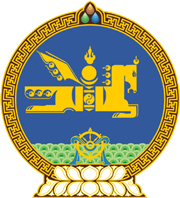 МОНГОЛ УЛСЫН ХУУЛЬ2022 оны 12 сарын 23 өдөр                                                                  Төрийн ордон, Улаанбаатар хотЗАХИРГААНЫ ХЭРЭГ ШҮҮХЭД ХЯНАН    ШИЙДВЭРЛЭХ ТУХАЙ ХУУЛЬД НЭМЭЛТ,    ӨӨРЧЛӨЛТ ОРУУЛАХ ТУХАЙ1 дүгээр зүйл.Захиргааны хэрэг шүүхэд хянан шийдвэрлэх тухай хуулийн 112 дугаар зүйлд доор дурдсан агуулгатай 112.1.5 дахь заалт нэмсүгэй:		“112.1.5.Засгийн газар, Монголбанкнаас гаргасан шийдвэртэй холбоотой маргаан;”2 дугаар зүйл.Захиргааны хэрэг шүүхэд хянан шийдвэрлэх тухай хуулийн 112 дугаар зүйлийн 112.1.5 дахь заалтын дугаарыг “112.1.6” гэж өөрчилсүгэй.3 дугаар зүйл.Захиргааны хэрэг шүүхэд хянан шийдвэрлэх тухай хуулийн 65 дугаар зүйлийн 65.1.3 дахь заалтын “, арбитрын” гэснийг хассугай.4 дүгээр зүйл.Энэ хуулийг Захиргааны ерөнхий хуульд нэмэлт, өөрчлөлт оруулах тухай хууль хүчин төгөлдөр болсон өдрөөс эхлэн дагаж мөрдөнө. 	МОНГОЛ УЛСЫН 	ИХ ХУРЛЫН ДАРГА 				Г.ЗАНДАНШАТАР